Приложение 2: Примерные (возможные) таблицы (образцы) применяемые в следующих профессиях:Смета на строительные работы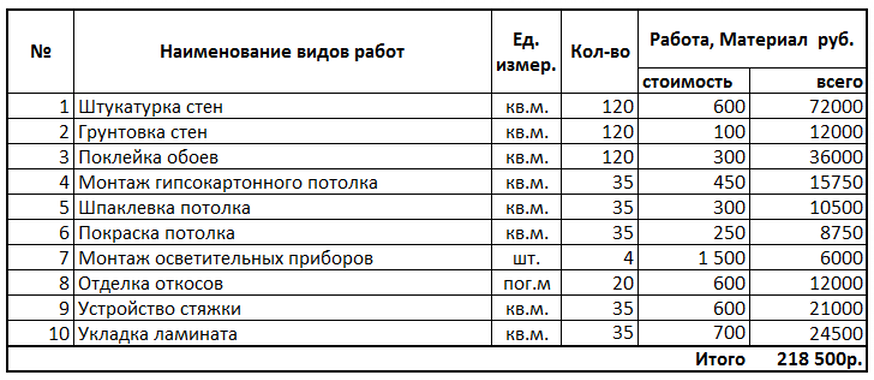 Врач диетолог 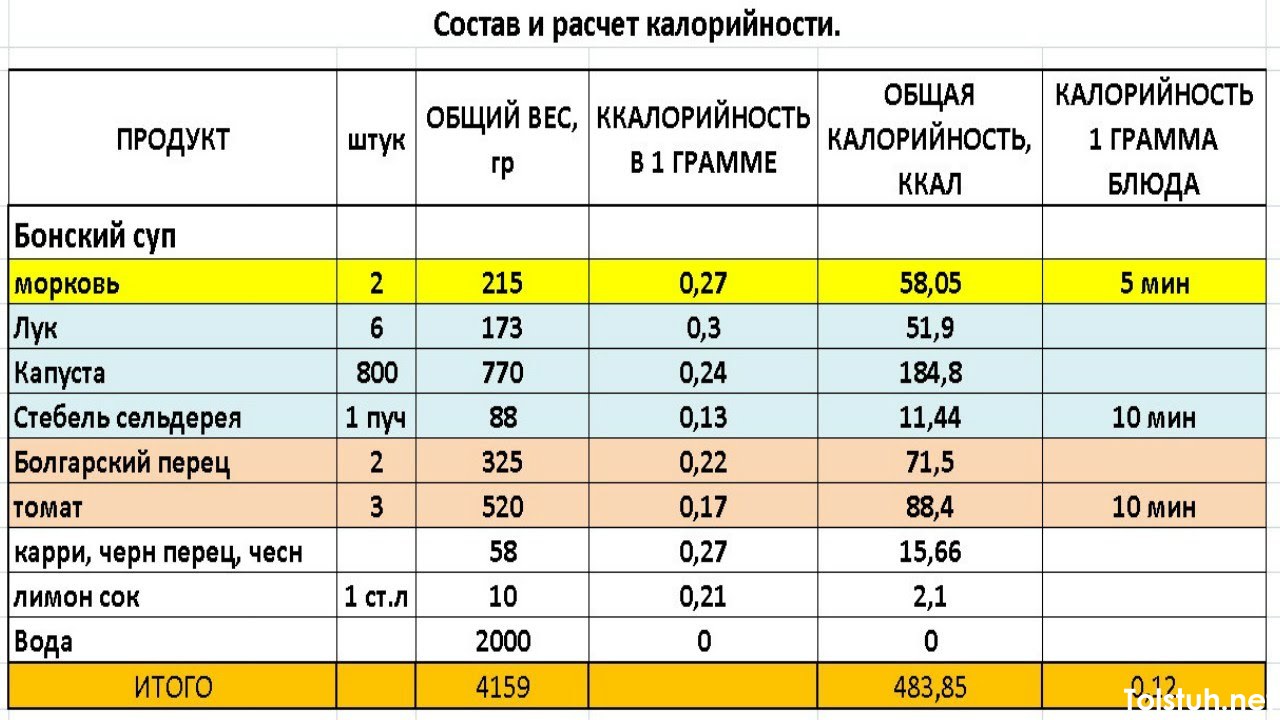 Бухгалтер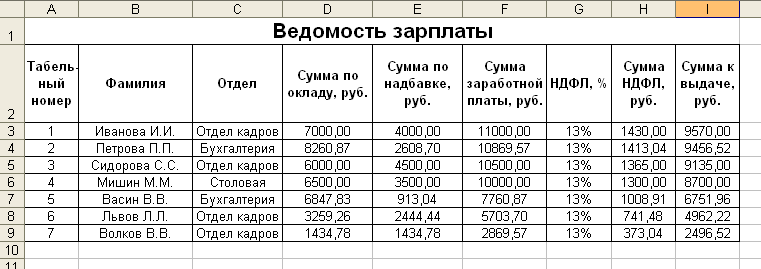 Кладовщик склада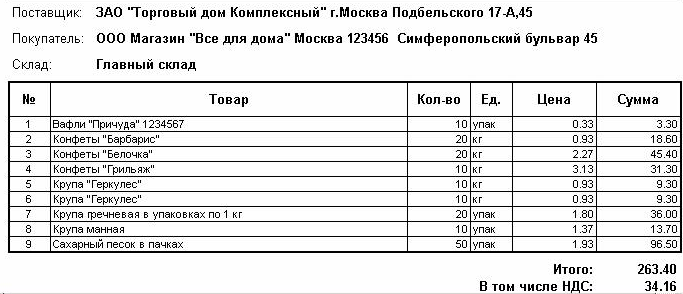 